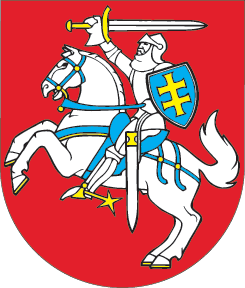 LIETUVOS RESPUBLIKOSADMINISTRACINIŲ NUSIŽENGIMŲ KODEKSO 369 IR 589 STRAIPSNIŲ PAKEITIMOĮSTATYMAS2019 m. sausio 12 d. Nr. XIII-1949Vilnius1 straipsnis. 369 straipsnio pakeitimasPakeisti 369 straipsnį ir jį išdėstyti taip:„369 straipsnis. Lietuvos Respublikos žmonių palaikų laidojimo įstatyme ir kituose teisės aktuose nustatytų kapinių priežiūros, kremavimo veiklos vykdymo ir žmogaus palaikų vežimo reikalavimų pažeidimas1. Kapinių tvarkymo taisyklių ar kitų kapinių tvarkymą reglamentuojančių teisės aktų pažeidimasužtraukia įspėjimą arba baudą nuo keturiolikos iki šešiasdešimt eurų.2. Šio straipsnio 1 dalyje numatytas administracinis nusižengimas, padarytas pakartotinai,užtraukia baudą nuo šešiasdešimt iki vieno šimto keturiasdešimt eurų.3. Kapinių prižiūrėtojų kaupiamų duomenų tvarkymas pažeidžiant kapinių prižiūrėtojo kaupiamų duomenų tvarkymo reikalavimus užtraukia baudą asmenims nuo trisdešimt iki šešiasdešimt eurų ir juridinių asmenų vadovams ar kitiems atsakingiems asmenims – nuo šešiasdešimt iki vieno šimto dvidešimt eurų.4. Šio straipsnio 3 dalyje numatytas administracinis nusižengimas, padarytas pakartotinai,užtraukia baudą asmenims nuo šešiasdešimt iki vieno šimto dvidešimt eurų ir juridinių asmenų vadovams ar kitiems atsakingiems asmenims – nuo vieno šimto dvidešimt iki dviejų šimtų keturiasdešimt eurų.5. Žmogaus palaikų vežimas transporto priemonėmis, kurios neatitinka žmonių palaikams vežti skirtoms transporto priemonėms nustatytų teisės aktų reikalavimų, kai laikytis šių reikalavimų privaloma įstatymuose ir kituose teisės aktuose nustatytais atvejais,užtraukia baudą juridinių asmenų vadovams ar kitiems atsakingiems asmenims nuo devyniasdešimt iki vieno šimto penkiasdešimt eurų ar vairuotojams – nuo trisdešimt iki devyniasdešimt eurų.6. Šio straipsnio 5 dalyje numatytas administracinis nusižengimas, padarytas pakartotinai,užtraukia baudą juridinių asmenų vadovams ar kitiems atsakingiems asmenims nuo vieno šimto penkiasdešimt iki dviejų šimtų eurų ar vairuotojams – nuo devyniasdešimt iki vieno šimto keturiasdešimt eurų.7. Žmogaus palaikų vežimas į užsienio valstybes, kurios yra 1973 m. spalio 26 d. Strasbūre priimto Susitarimo dėl mirusiųjų kūnų pervežimo (toliau šiame straipsnyje – susitarimas) šalys, neturint Lietuvos Respublikos Vyriausybės ar jos įgaliotos institucijos nustatyta tvarka išduoto dokumento (mirusiojo kūno laissez-passer), išskyrus atvejus, kai žmogaus palaikai per Lietuvos Respublikos teritoriją vežami tranzitu turint užsienio valstybės susitarimo šalies kompetentingos institucijos išduotą dokumentą (mirusiojo kūno laissez-passer),užtraukia baudą juridinių asmenų vadovams ar kitiems atsakingiems asmenims nuo vieno šimto dvidešimt iki dviejų šimtų keturiasdešimt eurų ar vairuotojams – nuo šešiasdešimt iki vieno šimto dvidešimt eurų.8. Šio straipsnio 7 dalyje numatytas administracinis nusižengimas, padarytas pakartotinai,užtraukia baudą juridinių asmenų vadovams ar kitiems atsakingiems asmenims nuo dviejų šimtų keturiasdešimt iki keturių šimtų aštuoniasdešimt eurų ar vairuotojams – nuo vieno šimto dvidešimt iki dviejų šimtų keturiasdešimt eurų.9. Žmogaus palaikų vežimas į užsienio valstybes, kurios nėra susitarimo šalys, ar vežimas tranzitu iš jų, apie tai nustatyta tvarka neinformavus Lietuvos Respublikos Vyriausybės įgaliotos institucijos,užtraukia baudą juridinių asmenų vadovams ar kitiems atsakingiems asmenims nuo vieno šimto dvidešimt iki dviejų šimtų keturiasdešimt eurų ar vairuotojams – nuo šešiasdešimt iki vieno šimto dvidešimt eurų.10. Šio straipsnio 9 dalyje numatytas administracinis nusižengimas, padarytas pakartotinai,užtraukia baudą juridinių asmenų vadovams ar kitiems atsakingiems asmenims nuo dviejų šimtų keturiasdešimt iki keturių šimtų aštuoniasdešimt eurų ar vairuotojams – nuo vieno šimto dvidešimt iki dviejų šimtų keturiasdešimt eurų.11. Žmogaus palaikų vežimas laidoti ar kremuoti neturint Žmogaus mirties nustatymo ir kritinių būklių įstatymo nustatyta tvarka išduoto medicininio mirties liudijimoužtraukia baudą juridinių asmenų vadovams ar kitiems atsakingiems asmenims nuo vieno šimto dvidešimt iki dviejų šimtų keturiasdešimt eurų ar vairuotojams – nuo šešiasdešimt iki vieno šimto dvidešimt eurų.12. Šio straipsnio 11 dalyje numatytas administracinis nusižengimas, padarytas pakartotinai,užtraukia baudą juridinių asmenų vadovams ar kitiems atsakingiems asmenims nuo dviejų šimtų keturiasdešimt iki keturių šimtų aštuoniasdešimt eurų ar vairuotojams – nuo vieno šimto dvidešimt iki dviejų šimtų keturiasdešimt eurų.13. Kremavimo atvejų neregistravimas arba registravimas pažeidžiant teisės aktuose nustatytus reikalavimus ar teisės aktuose nustatytų privalomų saugoti su kremavimu susijusių dokumentų nesaugojimasužtraukia baudą juridinių asmenų vadovams ar kitiems atsakingiems asmenims nuo vieno šimto keturiasdešimt iki trijų šimtų eurų.14. Šio straipsnio 13 dalyje numatytas administracinis nusižengimas, padarytas pakartotinai,užtraukia baudą juridinių asmenų vadovams ar kitiems atsakingiems asmenims nuo trijų šimtų iki keturių šimtų keturiasdešimt eurų.15. Žmogaus palaikų vežimas kremuoti, esant aplinkybėms, dėl kurių privaloma atsisakyti vežti kremuoti žmogaus palaikus,užtraukia baudą juridinių asmenų vadovams ar kitiems atsakingiems asmenims nuo vieno tūkstančio iki vieno tūkstančio šešių šimtų eurų ar vairuotojams – nuo šešių šimtų iki vieno tūkstančio eurų.16. Šio straipsnio 15 dalyje numatytas administracinis nusižengimas, padarytas pakartotinai,užtraukia baudą juridinių asmenų vadovams ar kitiems atsakingiems asmenims nuo vieno tūkstančio šešių šimtų iki dviejų tūkstančių dviejų šimtų eurų ar vairuotojams – nuo vieno tūkstančio iki vieno tūkstančio keturių šimtų eurų.17. Kremavimo veiklos vykdymas neturint šiai veiklai licencijosužtraukia baudą juridinių asmenų vadovams ar kitiems atsakingiems asmenims nuo vieno tūkstančio iki vieno tūkstančio šešių šimtų eurų.18. Šio straipsnio 17 dalyje numatytas administracinis nusižengimas, padarytas pakartotinai,užtraukia baudą juridinių asmenų vadovams ar kitiems atsakingiems asmenims nuo vieno tūkstančio šešių šimtų iki dviejų tūkstančių eurų.19. Žmogaus palaikų kremavimas atvejais, dėl kurių privaloma atsisakyti kremuoti žmogaus palaikus, arba kremavimo procedūros reikalavimų nesilaikymasužtraukia baudą juridinių asmenų vadovams ar kitiems atsakingiems asmenims nuo vieno tūkstančio iki vieno tūkstančio šešių šimtų eurų.20. Šio straipsnio 19 dalyje numatytas administracinis nusižengimas, padarytas pakartotinai,užtraukia baudą juridinių asmenų vadovams ar kitiems atsakingiems asmenims nuo vieno tūkstančio šešių šimtų iki dviejų tūkstančių dviejų šimtų eurų.21. Aplinkosaugos reikalavimų kremavimo įmonėms pažeidimasužtraukia baudą juridinių asmenų vadovams ar kitiems atsakingiems asmenims nuo vieno tūkstančio iki vieno tūkstančio penkių šimtų eurų.22. Šio straipsnio 21 dalyje numatytas administracinis nusižengimas, padarytas pakartotinai,užtraukia baudą juridinių asmenų vadovams ar kitiems atsakingiems asmenims nuo vieno tūkstančio penkių šimtų iki dviejų tūkstančių dviejų šimtų eurų.“2 straipsnis. 589 straipsnio pakeitimas1. Pakeisti 589 straipsnio 31 punktą ir jį išdėstyti taip:„31) aplinkos apsaugos valstybinės kontrolės institucijų aplinkos apsaugos valstybinės kontrolės pareigūnai, valstybinių rezervatų, valstybinių parkų ir biosferos rezervatų direkcijų bei saugomų teritorijų valstybinio valdymo ir kontrolės įstaigų, kitų institucijų, kurių pareigūnams įstatymuose ir kituose teisės aktuose nustatyta tvarka suteikti įgaliojimai atlikti aplinkos apsaugos valstybinę kontrolę, – dėl šio kodekso 48 straipsnio 1, 2 dalyse, 110, 111, 114, 235, 236, 2361, 237, 238, 239, 241, 242, 243, 2431, 244, 246, 247, 248, 249, 250, 251, 252, 253, 255, 256, 257, 258, 259, 260, 262, 264, 265, 266, 267, 268, 269, 270, 271, 272, 273, 274, 275 straipsniuose, 276 straipsnio 1, 2, 5, 6, 7, 8 dalyse, 277, 278, 279, 280, 281, 282, 283, 284, 285, 286, 287, 288, 289, 290, 291, 292, 293 straipsniuose, 294 straipsnio 2 dalyje, 295 straipsnio 1, 2 dalyse, 296 straipsnio 2 dalyje, 299 straipsnio 3 dalyje, 303, 304, 3041, 3042, 305, 306, 307, 308, 3081, 309, 310, 311, 312, 313, 315, 316, 317, 318, 346 straipsniuose, 369 straipsnio 13, 14, 17, 18, 19, 20, 21, 22 dalyse, 426 straipsnio 4 dalyje, 431 straipsnio 1, 2 dalyse, 505, 507, 546 straipsniuose numatytų administracinių nusižengimų;“.2. Pakeisti 589 straipsnio 48 punktą ir jį išdėstyti taip:„48) Nacionalinio visuomenės sveikatos centro prie Sveikatos apsaugos ministerijos – dėl šio kodekso 45 straipsnyje, 48 straipsnio 1, 2 dalyse, 49 straipsnio 1, 2, 4 dalyse, 50, 52, 53 straipsniuose, 224 straipsnio 1 dalyje, 369 straipsnio 7, 8, 9, 10 dalyse, 505, 507 straipsniuose numatytų administracinių nusižengimų;“.3. Pakeisti 589 straipsnio 49 punktą ir jį išdėstyti taip:„49) policijos – dėl šio kodekso 48, 62, 63, 65, 69, 71, 72, 73, 74 straipsniuose, 75 straipsnio 1 dalyje, 76, 77, 78, 80, 88, 89, 95 straipsniuose, 98 straipsnio 1 dalyje, 108, 109, 115, 122, 125, 127, 130, 131, 133, 134, 137, 142, 143, 150, 151, 152, 153, 154, 155, 159, 160, 161, 162, 163, 164, 166, 167, 168, 169, 170, 171 straipsniuose, 172 straipsnio 1, 2 dalyse, 173, 174, 176, 182, 183, 192, 206, 207, 208, 209, 2091, 214, 219, 220, 224, 225, 226, 227, 228, 229, 230, 231, 232, 233, 234, 2341, 2342 straipsniuose, 281 straipsnio 1, 2 dalyse, 282, 290, 306, 307, 321, 336, 339, 340, 342, 346, 366, 367, 368 straipsniuose, 369 straipsnio 5, 6, 11, 12, 15, 16 dalyse, 414, 415, 416, 417, 420, 421, 422, 423, 424 straipsniuose, 426 straipsnio 1, 2, 3, 5 dalyse, 427, 428, 429, 430, 431, 432, 433 straipsniuose, 434 straipsnio 1, 3 dalyse, 436, 438 straipsniuose, 439 straipsnio 2 dalyje, 450, 451, 452, 453, 454, 455, 456, 458, 459, 460, 461, 462, 463, 473, 474 straipsniuose, 479 straipsnio 3, 4 dalyse, 480 straipsnio 1 dalyje, 481, 482, 483, 484, 4841, 485, 486, 487, 488, 489, 490, 491, 492, 493, 494, 4941, 495 straipsniuose, 496 straipsnio 1, 2 dalyse, 506 straipsnio 1, 2, 4, 5, 6 dalyse, 507, 508, 5101, 511, 512, 513, 518, 519, 520, 521, 523, 524, 527, 528, 530, 532, 534, 535, 538, 539, 540, 541 straipsniuose, 542 straipsnio 1, 2, 3 dalyse, 543, 546, 553, 5551 straipsniuose numatytų administracinių nusižengimų;“.4. Pakeisti 589 straipsnio 94 punktą ir jį išdėstyti taip:„94) jūrų laivų avarijų ir incidentų tyrimo vadovas (vadovai) – dėl šio kodekso 401 straipsnio 1, 24 dalyse, 4131, 505 straipsniuose numatytų administracinių nusižengimų;“.3 straipsnis. Įstatymo įsigaliojimasŠis įstatymas, išskyrus 2 straipsnio 4 dalį, įsigalioja 2019 m. gegužės 1 d. Skelbiu šį Lietuvos Respublikos Seimo priimtą įstatymą.Respublikos Prezidentė	Dalia Grybauskaitė